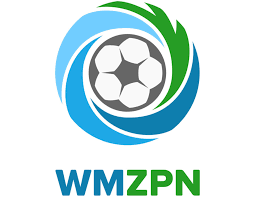 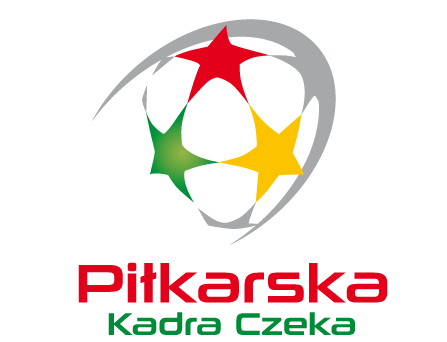 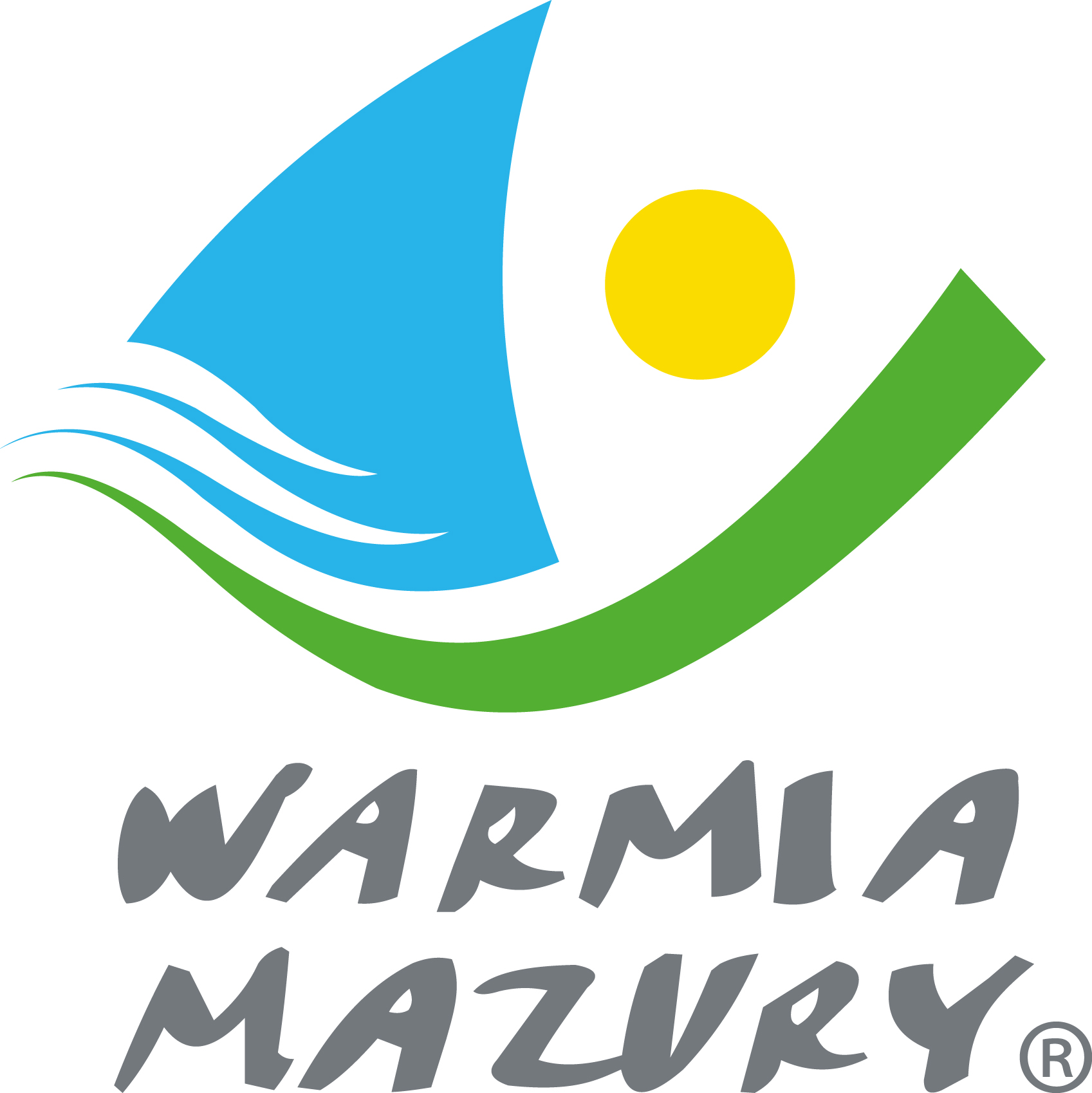 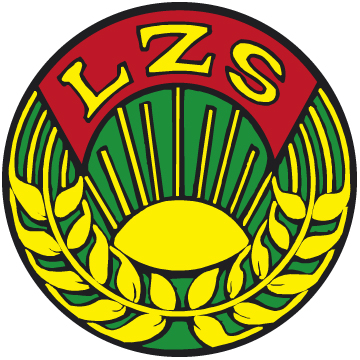 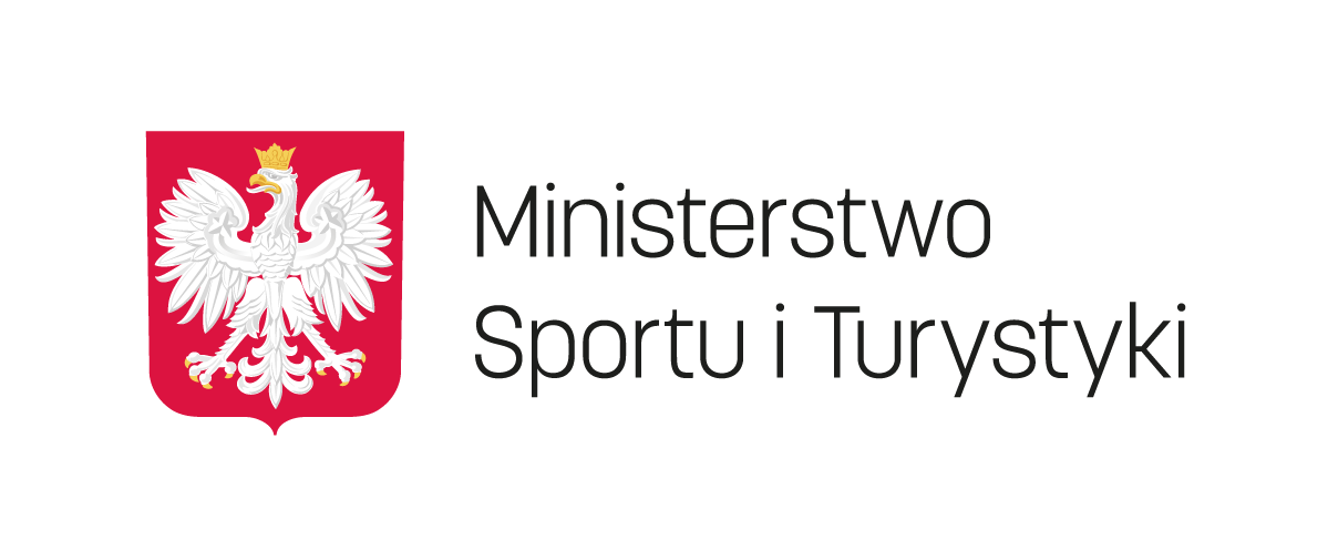 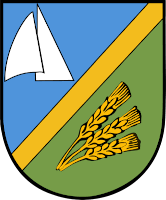 						R E G U L A M I N				    Wojewódzkiego Turnieju Dziewcząt  „Piłkarska Kadra Czeka 2022”I. Cel.Celem turnieju jest:- krzewienie kultury fizycznej w środowisku wiejskim i miasteczkach popularyzując grę w piłkę nożną- przegląd i wstępna selekcja uzdolnionej do gry w piłkę nożną dzieci i młodzież- wyłonienie najlepszej drużyny w województwie do udziału w Finale KrajowymII.    OrganizatorWarmińsko-Mazurskie Zrzeszenie Ludowe Zespoły Sportowe Warmińsko-Mazurski Związek Piłki NożnejSamorząd Województwa Warmińsko - MazurskiegoIII.    Termin i miejsce           19.06.2022 - Stadion GKS LZS Wikielec Gmina Ilawa  godz. 10.30  IV.   Uczestnictwo Do rozgrywek uprawnione są dziewczęta  urodzone w 2007 roku i młodszeW rozgrywkach mogą uczestniczyć kluby z miejscowości do 20 tys. mieszkańców, lub członkowie WMZ LZSZawodnicy drużyn powinni posiadać-     aktualne legitymacje szkolne, licencje zawodnicze, aktualne badania lekarskie,Drużyna na wszystkich szczeblach rozgrywek może liczyć maksymalnie 16 zawodniczek (11 zawodniczek na boisku + 5 rezerwowych)Wszystkie drużyny startujące w rozgrywkach muszą posiadać ubezpieczenie od następstw nieszczęśliwych wypadków.V. Zgłoszenia:Do rozgrywek Klub może zgłosić jedną drużynę.Zgłoszenia należy przesłać do Warmińsko – Mazurskiego Zrzeszenia LZS na adres email: wmz@lzs.olsztyn.plnajpóźniej do dnia 14.06.2022 rokuVI. Sposób przeprowadzenia turniejuSystem rozgrywek zostanie ustalony po otrzymaniu zgłoszeń VII.   NagrodyDrużyny, które w finale wojewódzkim  zajmą miejsca I-VI otrzymają puchary, zawodniczki drużyn I-III otrzymają medale (w przypadku udziału min 3 zespołów)Zwycięska drużyna otrzyma prawo gry z pokrytymi kosztami udziału w Finale Krajowego Turnieju Piłkarska Kadra Czeka, który zostanie rozegrany w Zamościu w terminie 10-13.07.2022VIII.  Zasady finansowaniaKoszty organizacyjne Finału Wojewódzkiego, pokrywa Warmińsko-Mazurskie Zrzeszenie LZS. Pozostałe dojazdu pokrywają uczestniczące zespoły.   IX.  Postanowienia końcoweInterpretacja niniejszego regulaminu należy wyłącznie do Warmińsko-Mazurskiego Zrzeszenia LZS.Wszystkich uczestników zawodów sportowych obowiązuje znajomość i przestrzeganie aktualnych rekomendacji państwowych związanych z pandemią COVID – 19. 